Положение  V Открытого Областного конкурсамультимедийных работучащихся ДМШ и ДШИ«ПУТЬ  К  ПАРНАСУ»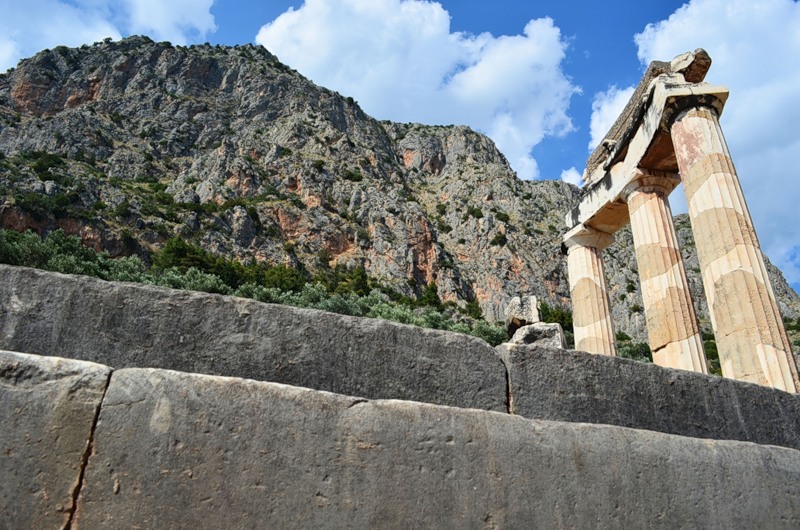 2020 годУчредители и организаторы.Министерство культуры Нижегородской областиГосударственное бюджетное  учреждение дополнительного профессионального образования «Учебно-методический центр художественного образования»Муниципальное бюджетное учреждение дополнительного образования «Детская школа искусств № 14»Организатором и координатором конкурса является Организационный комитет (далее Оргкомитет). Состав Оргкомитета:Пазушкина Марианна Евгеньевна – директорМатвейчук Марина Витальевна – преподаватель ДШИ №14 (8-961-632-17-06) Шувалова Дина Валерьевна – преподаватель, методист ДШИ №14 (8-906-359-35-17)Контактная информация: 603064, г.Н. Новгород, пр. Ленина, д. 82, Телефон/факс: (831) 253-65-04.Электронная почта: artschool14@yandex.ruЦели и задачи конкурса- 	Повышение интереса к предметам музыкально-теоретического цикла;-	Развитие исследовательских и творческих способностей учащихся разных специальностей;-	Выявление интеллектуально одарённых детей;-	Содействие профессионально ориентированному, творческому образованию учащихся.Состав жюри.В состав жюри входят квалифицированные специалисты в области музыкальной педагогики и теоретических дисциплин:Председатель: Железнова Тамара Яковлевна – профессор кафедры музыкальной педагогики и исполнительства ННГК им.М.И.Глинки, кандидат педагогических наук.Члены жюри:Форшток Татьяна Евгеньевна – Заслуженный работник культуры, директор МБУ ДО «ДШИ № 4», преподаватель теоретических дисциплин;Казакова Людмила Викторовна – начальник отдела информационно-аналитической и консультационно-методической поддержки Государственного бюджетного  учреждения дополнительного профессионального образования «Учебно-методический центр художественного образования»Матвейчук Марина Витальевна – преподаватель МБУ ДО «ДШИ № 14», заведующая предметно-цикловой комиссией по теоретическим дисциплинам.3.2. 	Жюри оценивают конкурсные выступления по балльной системе по следующим критериям:- новизна, исследовательский характер темы;- компетентность докладчика (владение проблематикой);- творческая самостоятельность;- логичность выступления;- культура речи;- мультимедийное оформление.3.3.	Подведение итогов конкурса и определение победителей возлагается на жюри. Отбор победителей конкурса определяется рейтинговым голосованием членов жюри. Решение жюри оформляется протоколом. Сроки, условия и порядок проведения конкурса.Конкурс  состоится в воскресенье 5 апреля 2020 года. Итоги конкурса и церемония награждения победителей будут подведены после завершения всех выступлений.В конкурсе принимают участие учащиеся ДМШ и ДШИ различных специальностей в двух возрастных группах:средняя группа: 10 лет - 12 летстаршая группа: 13 лет - 15 лет (16 лет)Участники конкурса представляют мультимедийную работу (презентация, слайд-шоу, доклад) продолжительностью до 12 минут. Работа может быть индивидуальной или коллективной. Коллектив авторов не должен превышать 2-х человек.Время выступлений участников будет сообщено дополнительно.Требования к содержанию и оформлению конкурсных работ(для всех форм участия)Тематика конкурсных мультимедийных работ свободная.  Темы могут затрагивать различные виды искусств и их взаимодействие и должны носить аналитический и исследовательский характер.В качестве иллюстраций к выступлениям могут быть использованы наглядные пособия, аудио или видео материалы, живое исполнение. Участникам необходимо иметь для жюри напечатанный экземпляр текста доклада.  После конкурса доклад возвращается авторам.Презентации выполняются в программе PowerPoint 2003, 2007. Презентации должны содержать не менее 12 слайдов (текст, изображение, аудио, видео и т.д.). Наличие титульной страницы (название работы, данные об авторе и преподавателе), последняя страница (указание использованных источников) – обязательно.Технические требования к видеосюжету – разрешение «.avi», «.mpg». Продолжительность не более 5-7 минут.Для участников ОБЯЗАТЕЛЬНА техническая репетиция по договорённости с организаторами. Награждение участников и победителей конкурса.По результатам конкурса победителям в каждой возрастной группе присуждаются звания Лауреатов 1, 2, 3 степени и Дипломанта. Остальные конкурсанты получают дипломы за участие. Жюри имеет право присуждать специальные дипломы.Прием заявок.К участию в конкурсе принимаются заявки, присланные не позднее         23 марта 2020 года.Заявки  (приложение №1) на участие в конкурсе направляются в адрес Оргкомитета конкурса по электронной почте:  artschool14@yandex.ru с пометкой в теме электронного  письма «Конкурс «Путь к Парнасу». О принятии заявки организаторы уведомляют по электронной почте. К заявке прилагаются: копия свидетельства о рождении (паспорта), согласие  на обработку персональных данных (приложение №2), копия квитанции об оплате вступительного взноса. Работы без указания этих сведений к конкурсу не допускаются. Отправка заявки на участие в конкурсе в адрес Оргкомитета конкурса является подтверждением, что участник конкурса ознакомлен с Положением о Конкурсе и согласен с порядком и условиями его проведения. Участник конкурса гарантирует, что сведения о нем, представленные на Конкурс, являются достоверными. Оргкомитет оставляет за собой право использовать конкурсные программы в некоммерческих целях (размещение на сайте школы, публикация в печатных изданиях) со ссылкой на авторство.Финансовые условия.Для участия в конкурсе  предусмотрен вступительный взнос 800 рублей с каждого участника. Вступительный взнос за участие перечисляется не позднее 23 марта 2020 года на счет МБУ ДО "Детская школа искусств №14" с пометкой наименование платежа «Безвозмездное  пожертвование  на  организацию и проведение  V Открытого Областного конкурса мультимедийных работ «Путь к Парнасу»  и обязательным указанием ФИО плательщика, кода вида деятельности и КБК!!! В случае отсутствия конкурсанта сумма вступительного взноса не возвращается.Реквизиты  учреждения для оплаты взноса:  ИНН 5258034451 КПП 525801001ОГРН 1025202615723ОКТМО 22701000р/с 40701810222023000004л/с 07020563427БИК 042202001Волго-Вятское ГУ Банка России  г. Нижний НовгородКод вида деятельности (02043)  КБК  05620704050040000150Финансирование организации и проведения конкурса осуществляется за счет  вступительных  взносов от физических и юридических лиц, спонсорских средств. Оргкомитет конкурса-фестиваля берет на себя расходы связанные с организацией и проведением конкурса-фестиваля. Перед оплатой взноса просьба уточнять реквизиты по телефонам  257-41-09,   253-65-04Организаторы конкурса имеют право вносить изменения в Положение о конкурсе, в том числе перечень учредителей (партнеров) конкурса, а также состав жюри конкурса, но не позднее, чем за десять дней до окончания срока приема заявок. В этом случае текст изменений публикуется на официальном сайте организатора www.artschool14.ru.Приложение №1Заявка на участие в  V Открытом Областном конкурсе мультимедийных  работучащихся ДМШ и ДШИ«ПУТЬ  К  ПАРНАСУ»Наименование учреждения, полный почтовый адрес учреждения с указанием индекса, контактные телефоны, адрес электронной почтыФамилия, имя участникаДата рождения, возрастная группаТема работы, хронометражФИО преподавателя, контактные телефоны, адрес электронной почты;ФИО иллюстраторов (при наличии);В заявке указать необходимость MIDI, AUDIO, VIDEO-аппаратуры.Печать и подпись руководителя учрежденияПриложение №2В Оргкомитет V Открытого Областного конкурса мультимедийных работ «Путь к Парнасу»Согласие на обработку персональных данных участниковЯ, __________________________________________________________________________________(фамилия, имя, отчество родителя (законного представителя)родитель (законный представитель) учащегося (йся) _________ класса,  __________________________________________________________________________________, (наименование школы населенный пункт)проживаю по адресу: _______________________________________________________________, (адрес места жительства)контактный телефон__________________________________________________________, паспорт ___________________________________, выдан «_____» _________________________                                                                    (серия, номер) ________________________________________________________________________________, (место выдачи паспорт)даю согласие на участие в V Открытом  Областном конкурсе мультимедийных работ «Путь к Парнасу» на сбор, хранение, использование, распространение (передачу) и публикацию в том числе, в сети Интернет, персональных данных моего несовершеннолетнего ребенка___________________________________________________________________________, (ФИО ребенка – участника Конкурса)Персональные данные моего несовершеннолетнего ребенка, в отношении которых дается данное согласие, включают: фамилию, имя, отчество, дату рождения, пол, серию и номер документа, удостоверяющего личность, гражданство, место обучения, класс, место жительства, контактный телефон. Согласие действует до окончания Конкурса или прекращается по письменному заявлению, содержание которого определяется частью 3 ст. 14 Федерального закона от 27.07.2006 № 152 –Ф3 «О персональных данных». __________________                                                                                        __________________Дата                                                                                                                    Подпись«Согласовано»Директор Государственного бюджетного  учреждения дополнительного профессионального образования «Учебно-методический центр художественного образования»___________________  А. Ю.Попов «Утверждаю»Директор муниципального бюджетного учреждения дополнительного образования 
«Детская школа искусств №14» 
г.Нижнего Новгорода_________________М.Е. Пазушкина